PROGRAMM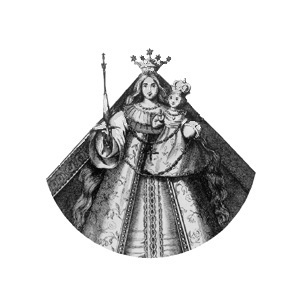 Freitag		Möglichkeit zur Anreise Samstag11 Uhr 			Beginn auf dem Kapellenplatz Ab 11.30 Uhr	Buntes ProgrammAktivworkshops, Kreatives, VerlosungJugendtreff, Anbetung, Religious Games, VolleyballturnierStationslauf, FotowettbewerbMenschenkicker, Orgel-führung, Chorworkshops, Bibelquiz, Weihrauchprobe, usw., …17 Uhr			Jugend-Messe in der Basilika20 Uhr			Abschlussparty Sonntag			Abreise der ÜbernachtungsgästeGruppen mit weiter Anreise können in Turnhallen übernachten. Für (Firm-)Gruppen besteht die Möglichkeit an einem offenen Stationslauf mit anschließender Verlosung teilzunehmen.Pro Person entstehen Kosten von 10,- €.Kontakt: info@wallfahrt-kevelaer.de  Tel. 02832/93380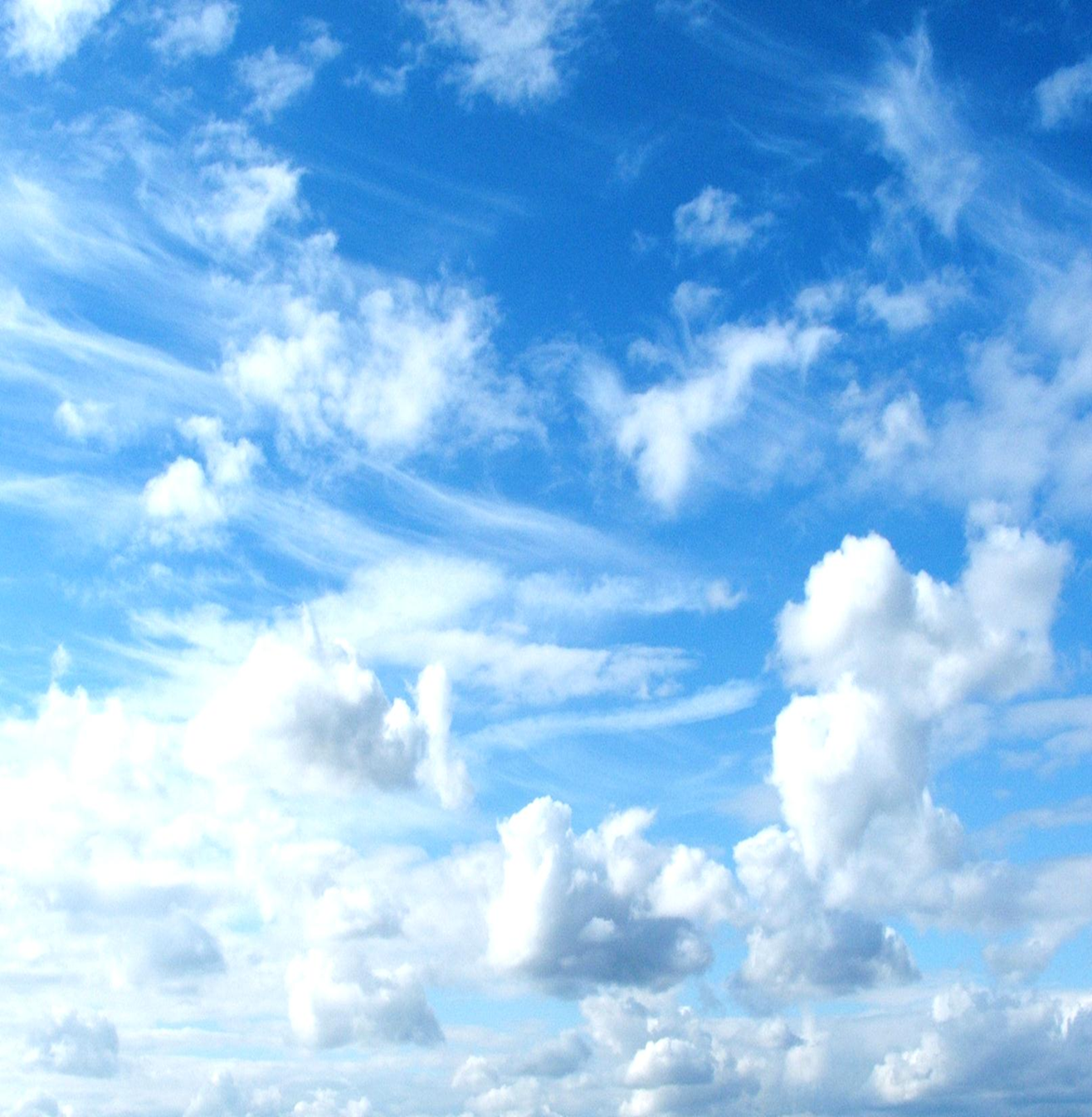 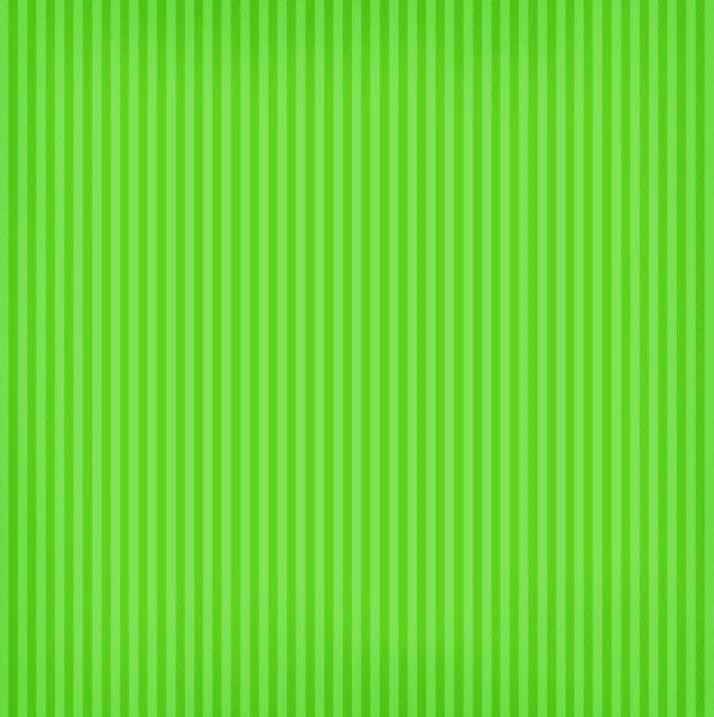 